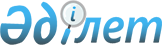 2023 - 2024 оқу жылына техникалық және кәсіптік, орта білімнен кейінгі білімі бар кадрларды даярлауға арналған мемлекеттік білім беру тапсырысын бекіту туралыҚарағанды облысының әкімдігінің 2023 жылғы 13 маусымдағы № 38/05 қаулысы. Қарағанды облысының Әділет департаментінде 2023 жылғы 14 маусымда № 6431-09 болып тіркелді.
      Қазақстан Республикасының "Қазақстан Республикасындағы жергілікті мемлекеттік басқару және өзін-өзі басқару туралы" Занының 27-бабы 1-тармағының 1-13) тармақшасына, Қазақстан Республикасының "Білім туралы" Занының 6-бабы 2-тармағының 8-3) тармақшасына сәйкес, Қарағанды облысының әкімдігі ҚАУЛЫ ЕТЕДІ:
      1. 2023-2024 оқу жылына техникалық және кәсіптік, орта білімнен кейінгі білімі бар кадрларды даярлауға арналған мемлекеттік білім беру тапсырысы осы қаулының 1, 2 - қосымшаларына сәйкес бекітілсін.
      2. Осы қаулының орындалуын бақылау облыс әкімінің жетекшілік ететін орынбасарына жүктелсін.
      3. Осы қаулы оның алғашқы ресми жарияланған күнінен кейін күнтізбелік он күн өткен соң қолданысқа енгізіледі. Техникалық және кәсіптік білімі бар кадрларды даярлаудың 2023-2024 оқу жылына арналған мемлекеттік білім беру тапсырысы
      Ескерту. 1-қосымша жаңа редакцияда - Қарағанды облысының әкімдігінің 10.10.2023 № 73/02 (оның алғашқы ресми жарияланған күнінен кейін күнтізбелік он күн өткен соң қолданысқа енгізіледі) қаулысымен. Орта білімнен кейінгі білімі бар кадрларды даярлаудың 2023-2024 оқу жылына арналған мемлекеттік білім беру тапсырысы
      Ескерту. 2-қосымша жаңа редакцияда - Қарағанды облысының әкімдігінің 10.10.2023 № 73/02 (оның алғашқы ресми жарияланған күнінен кейін күнтізбелік он күн өткен соң қолданысқа енгізіледі) қаулысымен.
					© 2012. Қазақстан Республикасы Әділет министрлігінің «Қазақстан Республикасының Заңнама және құқықтық ақпарат институты» ШЖҚ РМК
				
      Қарағанды облысының әкімі

Е. Булекпаев
Қарағанды облысы әкімдігінің
2023 жылғы 13 маусымдағы
№ 38/05 қаулысына 1- қосымша
№
Білім деңгейінің, мамандық және біліктілік коды
Мамандық атауы
2023-2024 оқу жылына мемлекеттік білім беру тапсырысы көлемі (орын саны) күндізгі оқыту нысаны
Оқу жылында бір маманды оқытуға жұмсалатын орташа шығыстар, теңге
Оқу жылында бір маманды оқытуға жұмсалатын орташа шығыстар, теңге
№
Білім деңгейінің, мамандық және біліктілік коды
Мамандық атауы
2023-2024 оқу жылына мемлекеттік білім беру тапсырысы көлемі (орын саны) күндізгі оқыту нысаны
қала
ауыл
01 Білім
01 Білім
01 Білім
01 Білім
01 Білім
01 Білім
1
01120100
Мектепке дейінгі тәрбие және оқыту
180
398139
444766
2
01140100
Бастауыш білім беру педагогикасы мен әдістемесі
190
398139
444766
3
01140200
Музыкалық білім беру
35
1164577
1374446
4
01140300
Көркем еңбек
25
398139
444766
5
01140500
Дене тәрбиесі және спорт
180
398139
444766
6
01140600
Негізгі орта білім берудегі тіл мен әдебиетті оқытудың педагогикасы мен әдістемесі
282
398139
444766
7
01140700
Информатика
30
405039
451666
02 Өнер және гуманитарлық ғылымдар
02 Өнер және гуманитарлық ғылымдар
02 Өнер және гуманитарлық ғылымдар
02 Өнер және гуманитарлық ғылымдар
02 Өнер және гуманитарлық ғылымдар
02 Өнер және гуманитарлық ғылымдар
8
02110300
Графикалық және мультимедиялық дизайн
30
442989
489616
9
02110400
Баспа ісі 
25
405039
451666
10
02120100
Интерьер дизайны 
35
442989
489616
11
02120200
Киім дизайны
25
442989
489616
12
02120300
Өнеркәсіп өнімдерінің дизайны
50
442989
489616
13
02140100
Сәндік қолданбалы және халықтық кәсіпшілік өнері (бейін бойынша)
15
442989/746450
489616/839703
14
02150100
Аспаптық орындау (аспап түрлері бойынша)
32
1209427
1419296
15
02150200
Музыка теориясы
4
1209427
1419296
16
02150300
Вокалдық өнер 
17
1209427
1419296
17
02150400
Хорды дирижерлау
10
1209427
1419296
18
02150500
Актерлік өнер 
8
1209427
1419296
19
02150700
Хореографиялық өнері
18
1209427
1419296
20
02150900
Әлеуметтік-мәдени қызмет (түрлері бойынша)
8
1209427
1419296
21
02151000
Халықтық көркем шығармашылығы (түрлері бойынша)
24
1209427
1419296
22
02310100
Аударма ісі (түрлері бойынша) 
50
405039
451666
03 Әлеуметтік ғылымдар және ақпарат
03 Әлеуметтік ғылымдар және ақпарат
03 Әлеуметтік ғылымдар және ақпарат
03 Әлеуметтік ғылымдар және ақпарат
03 Әлеуметтік ғылымдар және ақпарат
03 Әлеуметтік ғылымдар және ақпарат
23
03220100
Кітапхана ісі
10
398139
444766
24
03220200
Басқаруды құжаттамалық қамтамасыз ету және мұрағаттану
135
398139
444766
04 Кәсіпкерлік, басқару және құқық
04 Кәсіпкерлік, басқару және құқық
04 Кәсіпкерлік, басқару және құқық
04 Кәсіпкерлік, басқару және құқық
04 Кәсіпкерлік, басқару және құқық
04 Кәсіпкерлік, басқару және құқық
25
04110100
Есеп және аудит
195/15
405039/ 426192
451666/ 472819
26
04120100
Банк және сақтандыру ісі
115
405039
451666
27
04120200
Бағалау (түрлері бойынша)
35
405039
451666
28
04130100
Менеджмент (салалар және қолдану аясы бойынша)
80
405039
451666
29
04140100
Маркетинг (салалар бойынша)
40
405039
451666
05 Жаратылыстану ғылымдары, математика және статистика
05 Жаратылыстану ғылымдары, математика және статистика
05 Жаратылыстану ғылымдары, математика және статистика
05 Жаратылыстану ғылымдары, математика және статистика
05 Жаратылыстану ғылымдары, математика және статистика
05 Жаратылыстану ғылымдары, математика және статистика
30
05220200
Табиғи ресурстарды қорғау және ұтымды пайдалану (салалар бойынша)
20
442989
489616
31
05420100
Статистика
20
405039
451666
06 Ақпараттық-коммуникациялық технологиялар
06 Ақпараттық-коммуникациялық технологиялар
06 Ақпараттық-коммуникациялық технологиялар
06 Ақпараттық-коммуникациялық технологиялар
06 Ақпараттық-коммуникациялық технологиялар
06 Ақпараттық-коммуникациялық технологиялар
32
06120100
Есептеу техникасы және ақпараттық желілер (түрлері бойынша) 
167
405039
451666
33
06120200
Ақпараттық қауіпсіздік жүйелері 
100
405039
451666
34
06130100
Бағдарламалық қамтамасыз ету (түрлері бойынша) 
425
405039
451666
07 Инженерлік, өңдеу және құрылыс салалары
07 Инженерлік, өңдеу және құрылыс салалары
07 Инженерлік, өңдеу және құрылыс салалары
07 Инженерлік, өңдеу және құрылыс салалары
07 Инженерлік, өңдеу және құрылыс салалары
07 Инженерлік, өңдеу және құрылыс салалары
35
07110400
Зертханалық технология
51
442989
489616
36
07110500
Мұнай мен газды қайта өңдеу технологиясы
40
442989
489616
37
07130100
Электр жабдықтары (түрлері және салалары бойынша)
147
442989
489616
38
07130300
Жылу электр станцияларының жылу энергетикалық қондырғылары
65
442989
489616
39
07130400
Жылу техникалық жабдықтар және жылумен жабдықтау жүйелері (түрлері бойынша)
40
442989
489616
40
07130500
Жаңартылатын энергетика
30
442989
489616
41
07130600
Темір жолдың электротехникалық жүйелерін электрмен жабдықтау, пайдалану, жөндеу және техникалық қызмет көрсету
20
442989
489616
42
07130700
Электромеханикалық жабдықтарға техникалық қызмет көрсету, жөндеу және пайдалану (түрлері және салалары бойынша)
260
442989
489616
43
07140100
Технологиялық процесстерді автоматтандыру және басқару (бейін бойынша)
132
442989
489616
44
07140500
Сандық техника (түрлері бойынша)
105
405039
451666
45
07140700
Автоматика, телемеханика және темір жол көлігіндегі қозғалысты басқару
20
405039
451666
46
07140900
Радиотехника, электроника және телекоммуникациялар
40
405039
451666
47
07150100
Машина жасау технологиясы (түрлері бойынша)
152
442989
489616
48
07150300
Токарлық іс (түрлері бойынша) 
56
442989
489616
49
07150500
Дәнекерлеу ісі (түрлері бойынша) 
422/10
442989/ 464142
489616/ 510769
50
07150600
Слесарлық іс (салалар және түрлері бойынша)
40
405039
451666
51
07150700
Жүк көтергіш машиналар мен транспортерлер
35
442989
489616
52
07151100
Машиналар мен жабдықтарды пайдалану және техникалық қызмет көрсету (өнеркәсіп салалары бойынша)
40
442989
489616
53
07151300
Қара металдар металлургиясы
40
442989
489616
54
07151400
Түсті металдар металлургиясы
20
442989
489616
55
07160400
Темір жол көлігінің көтергіш-көлік, құрылыс-жол машиналары мен механизмдерін техникалық пайдалану
40
442989
489616
56
07160500
Темір жолдың тартқыш жылжымалы құрамын пайдалану, жөндеу және техникалық қызмет көрсету
105
442989
489616
57
07160600
Темір жолдың вагондар мен рефрижераторлы жылжымалы құрамын пайдалану, жөндеу және техникалық қызмет көрсету
35
442989
489616
58
07161300
Автомобиль көлігіне техникалық қызмет көрсету, жөндеу және пайдалану 
580/10
442989/ 464142
489616/ 510769
59
07161400
Автомобиль құрастыру
30
442989
489616
60
07161600
Ауыл шаруашылығын механикаландыру
80
405039
451666
61
07210100
Ет және ет өнімдерін өндіру 
25
442989
489616
62
07210300
Нан пісіру, макарон және кондитер өндірісі 
37
442989
489616
63
07211300
Тағам өндірісінің технологиясы
25
442989
489616
64
07220200
Темір-бетон және металл бұйымдарын өндіру (түрлері бойынша)
20
442989
489616
65
07220500
Шина өндірісі
15
442989
489616
66
07220600
Резеңке-техникалық өндірісі
30
442989
489616
67
07230100
Тігін өндірісі және киімдерді үлгілеу
200
442989
489616
68
07231000
Аяқ-киім ісі 
8
746450
839703
69
07240100
Пайдалы қазбалардың кен орындарын жер астында өңдеу
20
442989
489616
70
07310100
Архитектура
40
442989
489616
71
07310400
Дизайн, азаматтық ғимараттарды жобалау, қалпына келтіру, қайта құру
25
442989
489616
72
07310500
Ландшафтық дизайн 
35
442989
489616
73
07320100
Ғимараттар мен құрылыстарды салу және пайдалану 
274
442989/746450
489616/839703
74
07320300
Ғимараттарды жобалау мен пайдаланудың автоматтандырылған жүйелері
30
442989
489616
75
07320700
Автомобиль жолдары мен аэродромдар құрылысы және пайдалану
95
442989
489616
76
07321100
Тұрғын үй-коммуналдық шаруашылық объектілерінің инженерлік жүйелерін монтаждау және пайдалану
15
442989
489616
77
07321200
Газбен қамтамасыз ету жабдықтары мен жүйелерін құрастыру және пайдалану 
25
442989
489616
78
07880100
Стандарттау, метрология және сертификаттау (салалар бойынша)
15
398139
444766
08 Ауыл, орман, балықшаруашылығы және ветеринария
08 Ауыл, орман, балықшаруашылығы және ветеринария
08 Ауыл, орман, балықшаруашылығы және ветеринария
08 Ауыл, орман, балықшаруашылығы және ветеринария
08 Ауыл, орман, балықшаруашылығы және ветеринария
08 Ауыл, орман, балықшаруашылығы және ветеринария
79
08110100
Агрономия
15
405039
451666
80
08410100
Ветеринария 
57/10
405039/ 426192
451666/ 472819
09 Денсаулық сақтау және әлеуметтік қамтамасыз ету
09 Денсаулық сақтау және әлеуметтік қамтамасыз ету
09 Денсаулық сақтау және әлеуметтік қамтамасыз ету
09 Денсаулық сақтау және әлеуметтік қамтамасыз ету
09 Денсаулық сақтау және әлеуметтік қамтамасыз ету
09 Денсаулық сақтау және әлеуметтік қамтамасыз ету
81
09120100
Емдеу ісі
65
405039
451666
82
09130100
Мейіргер ісі
258
405039
451666
83
09130200
Акушерлік іс
61
405039
451666
84
09140100
Лабораториялық диагностика
41
405039
451666
85
09230100
Әлеуметтік жұмыс
70
405039
451666
101 Қызмет көрсету саласы
101 Қызмет көрсету саласы
101 Қызмет көрсету саласы
101 Қызмет көрсету саласы
101 Қызмет көрсету саласы
101 Қызмет көрсету саласы
86
10120100
Шаштараз өнері 
117
442989
489616
87
10120200
Эстетикалық косметология
20
442989
489616
88
10130100
Қонақ үй бизнесі 
35
405039
451666
89
10130300
Тамақтандыруды ұйымдастыру 
342/10
442989/746450/ 464142
489616/839703/ 510769
90
10150100
Туризм
85
405039
451666
103 Қауіпсіздік қызметі
103 Қауіпсіздік қызметі
103 Қауіпсіздік қызметі
103 Қауіпсіздік қызметі
103 Қауіпсіздік қызметі
103 Қауіпсіздік қызметі
91
10320100
Өрт қауіпсіздігі
100
442989
489616
92
10320200
Төтенше жағдайда қорғау (салалар бойынша)
165
442989
489616
104 Көлік қызметі
104 Көлік қызметі
104 Көлік қызметі
104 Көлік қызметі
104 Көлік қызметі
104 Көлік қызметі
93
10410200
Темір жолкөлігінде тасымалдауды ұйымдастыру және қозғалысты басқару
135
442989
489616
94
10410400
Жол қозғалысын ұйымдастыру
55
442989
489616
Барлығы
Барлығы
Барлығы
7850
-
-Қарағанды облысы әкімдігінің
2023 жылғы 13 маусымдағы
№ 38/05 қаулысына 2- қосымша
№
Білім деңгейінің, мамандық және біліктілік коды
Мамандық атауы
2023-2024 оқу жылына мемлекеттік білім беру тапсырысы көлемі (орын саны) күндізгі оқыту нысаны
Оқу жылында бір маманды оқытуға жұмсалатын орташа шығыстар, теңге
Оқу жылында бір маманды оқытуға жұмсалатын орташа шығыстар, теңге
№
Білім деңгейінің, мамандық және біліктілік коды
Мамандық атауы
2023-2024 оқу жылына мемлекеттік білім беру тапсырысы көлемі (орын саны) күндізгі оқыту нысаны
қала
ауыл
01 Білім
01 Білім
01 Білім
01 Білім
01 Білім
01 Білім
1
01120100
Мектепке дейінгі тәрбие және оқыту
30
398139
444766
2
01140100
Бастауыш білім беру педагогикасы мен әдістемесі
50
398139
444766
3
01140300
Негізгі орта білім берудегі тіл мен әдебиетті оқытудың педагогикасы мен әдістемесі
45
398139
444766
4
01140200
Дене тәрбиесі және спорт
60
398139
444766
5
01140400
Информатика
15
398139
444766
04 Кәсіпкерлік, басқаружәнеқұқық
04 Кәсіпкерлік, басқаружәнеқұқық
04 Кәсіпкерлік, басқаружәнеқұқық
04 Кәсіпкерлік, басқаружәнеқұқық
04 Кәсіпкерлік, басқаружәнеқұқық
04 Кәсіпкерлік, басқаружәнеқұқық
6
04110100
Есеп және аудит
20
405039
451666
06 Ақпараттық-коммуникациялық технологиялар
06 Ақпараттық-коммуникациялық технологиялар
06 Ақпараттық-коммуникациялық технологиялар
06 Ақпараттық-коммуникациялық технологиялар
06 Ақпараттық-коммуникациялық технологиялар
06 Ақпараттық-коммуникациялық технологиялар
7
06120100
Есептеу техникасы және ақпараттық желілер (түрлері бойынша)
35
405039
451666
07 Инженерлік, өңдеу және құрылыс салалары
07 Инженерлік, өңдеу және құрылыс салалары
07 Инженерлік, өңдеу және құрылыс салалары
07 Инженерлік, өңдеу және құрылыс салалары
07 Инженерлік, өңдеу және құрылыс салалары
07 Инженерлік, өңдеу және құрылыс салалары
8
07210100
Тағам өндірісінің технологиясы
20
442989
489616
09 Денсаулық сақтау және әлеуметтік қамтамасыздандыру
09 Денсаулық сақтау және әлеуметтік қамтамасыздандыру
09 Денсаулық сақтау және әлеуметтік қамтамасыздандыру
09 Денсаулық сақтау және әлеуметтік қамтамасыздандыру
09 Денсаулық сақтау және әлеуметтік қамтамасыздандыру
09 Денсаулық сақтау және әлеуметтік қамтамасыздандыру
9
09130100
Мейіргер ісі
19
405039
451666
Барлығы
Барлығы
Барлығы
294
-
-